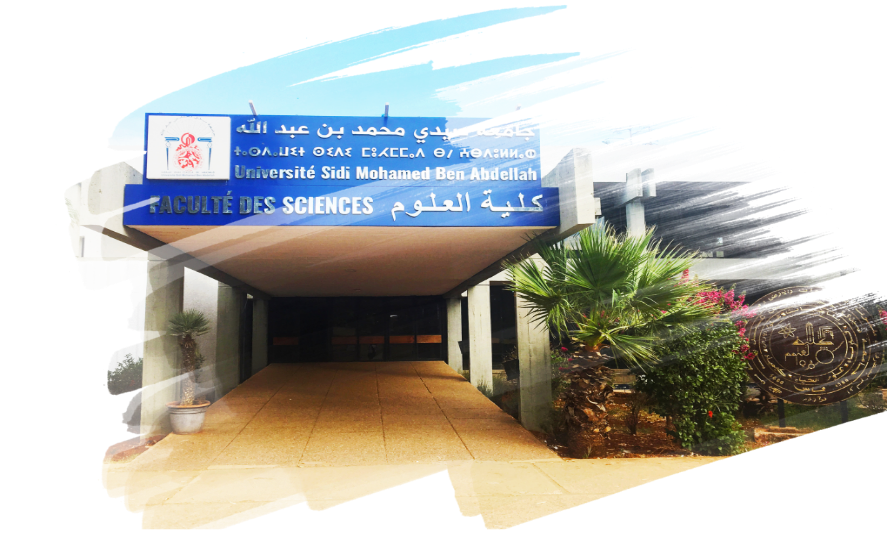 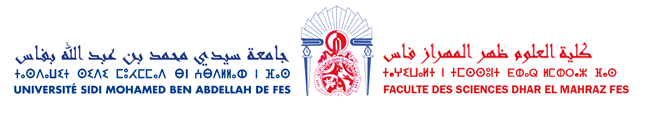 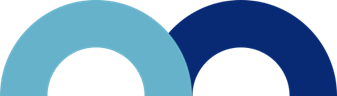 Contenu de la formationContenu de la formationSemestre 1Semestre 2M1 : Anglais scientifiqueM2 : Modélisation et simulation numérique   M3 : Mécanique quantiqueM4 : Physique statistique hors équilibre 1M5 : Physique des transitions de phases magnétiques, phénomènes critiques et magnétismeM6: Physique des semiconducteursM7 : Anglais scientifiqueM8 : Modélisation et simulation numérique   M9 : Mécanique quantiqueM10 :  Physique statistique hors équilibre 1M11 : Physique des transitions de phases magnétiques, phénomènes critiques et magnétismeM12 : Physique des semiconducteursSemestre 3Semestre 4M13 : Nanomatériaux pour l’énergieM14 : Physique des matériaux IIM15: Nanomatériaux organiques-nanocompositesM16: Physique des composants mico-optoélectroniqueM17 : Méthode de calcul de structure électroniqueM18: Physique statistique hors équilibre IIMémoire de fin d’étudesProcédure de candidatureLe dossier de candidature doit être déposé en ligne (toutes les pièces doivent être scannées en un seul fichier PDF, et mises en ligne via l'application de Candidature En Ligne).Le dossier, la procédure, l’application de candidature en ligne et l’échéancier sont à consulter sur le site de la FSDM à l’adresse : http://www.fsdmfes.ac.ma/Acces/Candidature2021-2022.Procédure de sélectionPrésélection sur dossier + Test écrit.Très important : Ces procédures peuvent être modifiées en fonction de l’évolution de la situation sanitaire liée au Covid 19. Les candidats sont tenus de consulter régulièrement le site Web de la FSDM (http://www.fsdmfes.ac.ma/) et s’assurer que leurs adresses mail sont activées et correctement écrites. Le contact se fera par mail dans le cas d’entretien oral à distance !Coordonnateur et contactCoordonnateur : SALI AhmedCoordonnées :  Département de Physique, Faculté des sciences Dhar El Mahraz BP. 1796, Fès-Atlas, Maroc.Téléphone : 0535 733349                               Fax : 212 535 73 33 49 E-mail : sali_ahm@hotmail.com                Site web: www.fsdm.usmba.ac.m